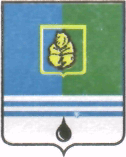 ПОСТАНОВЛЕНИЕАДМИНИСТРАЦИИ  ГОРОДА  КОГАЛЫМАХанты-Мансийского автономного округа - ЮгрыОт «30»   апреля  2015 г.                                                         №1338О внесении изменений в постановление Администрации города Когалыма от 02.06.2014 №1262В соответствии с приказом Департамента культуры                              Ханты-Мансийского автономного округа - Югры от 09.01.2013 №4-нп                  «Об утверждении Примерных положений по оплате труда работников государственных учреждений культуры, искусства и образования, подведомственных Департаменту культуры Ханты-Мансийского автономного округа - Югры»:В постановление Администрации города Когалыма от 02.06.2014 №1262 «Об утверждении Положения об оплате труда и стимулирующих выплатах  работников муниципальных учреждений культуры и молодёжной политики города Когалыма» (далее – Постановление) внести следующие изменения:В пункте 4 Постановления слова «, подведомственных Управлению культуры, спорта и молодежной политики Администрации города Когалыма» заменить словами «культуры и молодёжной политики города Когалыма».В приложении к Постановлению:В пункте 2.6 слово «муниципальных» исключить;Подпункт 4.3.1 изложить в следующей редакции:«4.3.1 Премирование по итогам работы, которое устанавливается с учетом результатов деятельности учреждения, единовременная премия за выполнение особо важных плановых мероприятий, заданий, поручений                  (в соответствии с критериями оценки и целевыми показателями эффективности работы учреждения). Показатели эффективности деятельности руководителей учреждений культуры и молодежной политики города Когалыма устанавливаются муниципальным правовым актом Администрации города Когалыма.»;Подпункт 4.3.2 исключить;Абзац второй пункта 4.7 исключить;В пункте 5.1 слово «муниципальных» исключить;В абзаце пятом пункта 5.2 слова «или тарифной ставки» исключить.В пункте 6.3 слова «Решением Когалымской городской Думы от 28.12.2004 №146-ГД «Об утверждении Положения о гарантиях и компенсациях для лиц, работающих в организациях, финансируемых их бюджета города Когалыма» заменить словами «и иными нормативными правовыми актами Ханты-Мансийского автономного округа – Югры, города Когалыма, локальными правовыми актами учреждения, регулирующими трудовые отношения»;В пункте 6.5 слова «в размере 40% от часовой тарифной ставки    (с 22 часов до 6 часов утра)» исключить;Приложение 4 к Положению об оплате труда и стимулирующих выплатах работников муниципальных учреждений культуры и молодёжной политики города Когалыма исключить.Руководителям муниципальных учреждений культуры и молодёжной политики города Когалыма привести локальные нормативные правовые акты по оплате труда и стимулирующим выплатам в соответствие с настоящим постановлением.Управлению экономики Администрации города Когалыма (Е.Г.Загорская) направить в юридическое управление Администрации города Когалыма текст постановления, его реквизиты, сведения об источнике официального опубликования в порядке и сроки, предусмотренные распоряжением Администрации города Когалыма от 19.06.2013 №149-р       «О мерах по формированию регистра муниципальных нормативных правовых актов Ханты-Мансийского автономного округа - Югры» для дальнейшего направления в Управление государственной регистрации нормативных правовых актов Аппарата Губернатора Ханты-Мансийского автономного округа - Югры.Опубликовать настоящее постановление в газете «Когалымский вестник» и разместить на официальном сайте Администрации города Когалыма в сети «Интернет» (www.admkogalym.ru). Контроль за выполнением постановления возложить на заместителя главы Администрации города Когалыма Т.И.Черных.Глава Администрации города Когалыма			   В.И.СтепураСогласовано:зам. главы Администрации г.Когалыма			О.В.Мартыновазам. главы Администрации г.Когалыма			Т.И.Черныхначальник УКСиМП						Л.А.Юрьевазам. начальника УЭ						Ю.Л.Спиридоноваспец.-эксперт ОО ЮУ						Ю.М.ЗенкинаПодготовлено:спец.-эксперт ОТиЗ УЭ					Ю.В.ЦёвкаРазослать: О.В.Мартынова, М.И.Черных, УЭ-2, КФ, ОФЭОиК, ЮУ, газета, КРО